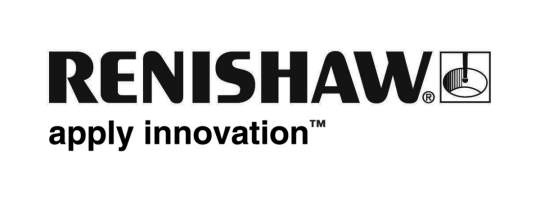           October 2019		Enquiries: Chris Pockett, Head of Communications (+44 1453 524133)Renishaw demonstrates consistent AM at Formnext 2019Global engineering technologies company Renishaw heads to Formnext in Frankfurt, Germany, to showcase how additive manufacturing (AM) is being used by different industries to optimise component manufacture. The event will also feature a talk from INEOS TEAM UK, which will detail how Renishaw’s AM technology is being used in the manufacture of an America’s Cup racing boat. From November 19th to 22nd, 2019, Renishaw can be found on stand D15 in Hall 11.0, showcasing both new and established products.Renishaw’s stand will feature a variety of parts designed and manufactured using Renishaw AM technology. These will include a mountain bike from Atherton Bikes, which uses titanium AM lugs, and a luxury watch strap from Betatype, made up of 4,000 interlocking links. As well as showcasing AM components and systems, Renishaw will demonstrate its InfiniAM process monitoring software. On Friday November 22nd, at 10:30 am CET, Mark Chisnell, Technology Coordinator at INEOS TEAM UK, will deliver a talk entitled ‘Race to Innovate: Metal Additive Manufacturing for Lightweight, Highly Complex Race Boat Structures’. Renishaw is TEAM INEOS UK’s official precision measurement and additive manufacturing partner and has helped the team to optimise the design and manufacture of parts, such as the mast step, a structural component for the team’s test boat.“More industries are turning to AM to produce complex high-performance structural components”, explained Robin Weston, Marketing Manager for Renishaw’s Additive Manufacturing Products Division. “In these demanding production applications, engineers require reliable data directly from the process to ensure they are consistently producing quality assured parts”. The latest Renishaw AM systems feature multiple sensors, including LaserVIEW and MeltVIEW, that monitor processing conditions and gather real-time feedback that can be used to measure the performance of the AM process. Stand D15 will also feature an additively manufactured aluminium manifold produced by Brunel University’s Formula Student racing team. The team used Renishaw’s AM expertise and a RenAM 500Q to create the manifold part for the BR-XX race car, which was used to compete at FS-UK in Silverstone. Formnext is a leading global exhibition and is a platform for knowledge and interaction with the AM community. To find out more about Renishaw’s AM solutions, visit https://www.renishaw.com/additive. Ends 428 wordsNotes to editorsUK-based Renishaw is a world leading engineering technologies company, supplying products used for applications as diverse as jet engine and wind turbine manufacture, through to dentistry and brain surgery. It has over 5,000 employees located in the 36 countries where it has wholly owned subsidiary operations. For the year ended June 2019 Renishaw recorded sales of £573.96 million of which 95% was due to exports. The company’s largest markets are China, the USA, Germany and Japan.Throughout its history Renishaw has made a significant commitment to research and development, with historically between 13 and 18% of annual sales invested in R&D and engineering. The majority of this R&D and manufacturing of the company’s products is carried out in the UK.The Company’s success has been recognised with numerous international awards, including eighteen Queen’s Awards recognising achievements in technology, export and innovation. Further information at www.renishaw.com 